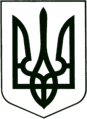 УКРАЇНА
    МОГИЛІВ - ПОДІЛЬСЬКА МІСЬКА РАДА 
   ВІННИЦЬКОЇ ОБЛАСТІВИКОНАВЧИЙ КОМІТЕТ  РІШЕННЯ№200Від 14.07.2021р.                                                       м. Могилів – ПодільськийПро затвердження Положення про земельну комісію  при виконавчому комітеті Могилів - Подільської міської ради Керуючись п.п.5 п.б ч.1 ст.33, ч.1 ст.52, ч.6 ст.59 Закону України «Про місцеве самоврядування в Україні», ст.ст.158, 159 Земельного кодексу України, рішенням Могилів - Подільської міської ради 7 сесії 8 скликання від 12.05.2021р. №218 «Про делегування повноважень по вирішенню земельних спорів виконавчому комітету Могилів - Подільської міської ради Вінницької області», рішенням виконавчого комітету Могилів - Подільської міської ради від 25.02.2021 року №62 «Про затвердження посадового складу земельної комісії при виконавчому комітеті міської ради»,-виконком міської ради ВИРІШИВ:1. Затвердити Положення про земельну комісію при виконавчому комітеті        Могилів - Подільської міської ради згідно з додатком, що додається.2. Рішення набирає чинності з моменту його прийняття.3. Контроль за виконанням даного рішення покласти на першого заступника     міського голови Безмещука П.О..Перший заступник міського голови                                  Петро Безмещук                                                                                  Додаток                                                                                     до рішення виконавчого                                                                                          комітету міської ради                                                                                        від 14.07.2021 року №200Положенняпро земельну комісію при виконавчому комітеті Могилів - Подільської міської ради 1. Загальні положення1.1. Земельна комісія при виконавчому комітеті Могилів - Подільської міської ради (далі - Комісія) в своїй діяльності керується Конституцією України, Земельним кодексом України, Цивільним кодексом України, Законом України «Про місцеве самоврядування в Україні», іншими нормативно-правовими актами, рішеннями Могилів - Подільської міської ради та її виконавчого комітету і цим Положенням.            2. Порядок утворення Комісії2.1. Комісія утворюється виконавчим комітетом Могилів - Подільської міської ради в складі: голови Комісії, заступника голови Комісії, секретаря Комісії та членів Комісії.                                                3. Повноваження Комісії3.1. Комісія розглядає земельні спори, щодо меж земельних ділянок, що перебувають у власності і користуванні громадян, та додержання громадянами правил добросусідства, на підставі заяви однієї із сторін.3.2. Подає звернення до державних органів, підприємств, установ та організацій щодо отримання документів, необхідних для розгляду та вирішення спірних відносин.3.3. При необхідності, виключно для участі у засіданнях Комісії, залучає до розгляду земельних спорів в якості фахівців, представників проєктних організацій, які мають відповідні ліцензії (сертифікат) на виконання землевпорядних робіт.                                               4. Порядок роботи Комісії4.1. Комісія здійснює діяльність у формі засідання, яке проводиться не рідше одного разу на місяць (за наявності звернень громадян).4.2. Земельні спори розглядаються за участю зацікавлених сторін, які повинні бути завчасно повідомлені про час і місце розгляду спору. У разі відсутності однієї із сторін при першому вирішенні питання та відсутності офіційної згоди на розгляд питання без неї, розгляд спору переноситься. Повторне перенесення розгляду спору може мати місце лише з поважних причин.4.3. Відсутність однієї із сторін без поважних причин при повторному розгляді земельного спору не зупиняє його розгляд і прийняття рішення.4.4. Голова Комісії призначає час проведення та проводить засідання Комісії.4.5. У разі відсутності голови Комісії, його функції виконує заступник голови Комісії.4.6. Організаційне і документальне забезпечення роботи Комісії здійснює секретар Комісії, який:- приймає матеріали, які направляються на розгляд Комісії;- за дорученням голови Комісії відповідно до її повноважень, може готувати   звернення до державних органів, підприємств, установ та організацій щодо   отримання документів, необхідних для вирішення спірних питань;- повідомляє членів Комісії, зацікавлених осіб (сторони земельного спору),   інших визначених головою Комісії осіб про час та місце проведення   засідання Комісії;- веде протокол засідання Комісії;- здійснює підготовку відповідних проєктів рішення виконавчого комітету   Вінницької міської ради щодо затвердження акту за результатами роботи   Комісії;- забезпечує на вимогу зацікавлених осіб (сторін земельного спору)   направлення їм затвердженого рішенням виконавчого комітету Вінницької   міської ради акту Комісії.У разі відсутності секретаря Комісії, його функції виконує один із членів Комісії.4.7. При розгляді земельного спору, сторони чи їх представники мають право знайомитись із зібраними матеріалами, давати усні чи письмові пояснення, задавати питання по суті присутнім.4.8. Засідання Комісії вважається легітимним, за умови участі у ньому більш як половини членів від загального складу Комісії.4.9. Рішення Комісії приймаються простою більшістю голосів від кількості членів, які приймали участь у відповідному засіданні у формі протоколу, який підлягає затвердженню рішенням виконавчого комітету Могилів - Подільської міської ради. У разі рівності голосів, голос голови Комісії є вирішальним.4.10. Протокол засідання Комісії підписується головою, секретарем та членами Комісії.Керуючий справами виконкому                                Володимир ВЕРБОВИЙ